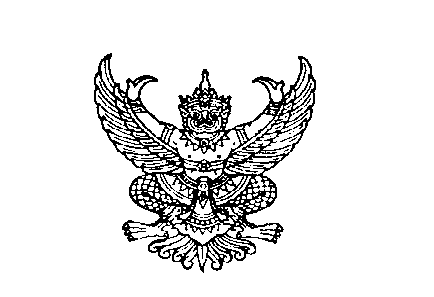 ที่ มท ๐๘๐๘.๒/	กรมส่งเสริมการปกครองท้องถิ่น	ถนนนครราชสีมา เขตดุสิต กทม. ๑๐๓๐๐					                          ตุลาคม  2561เรื่อง  	การโอนจัดสรรงบประมาณรายจ่ายประจำปีงบประมาณ พ.ศ. ๒๕62 เงินอุดหนุนทั่วไป โครงการสนับสนุน	ค่าใช้จ่ายในการจัดการศึกษาตั้งแต่ระดับอนุบาลจนจบการศึกษาขั้นพื้นฐาน ไตรมาสที่ 1 (เดือนตุลาคม –         ธันวาคม 2561) เรียน  ผู้ว่าราชการจังหวัดอ้างถึง	1. หนังสือกระทรวงมหาดไทย ด่วนมาก ที่ มท 0808.2/ว 3028 ลงวันที่ 6 มิถุนายน 2561		2. หนังสือกรมส่งเสริมการปกครองท้องถิ่น ด่วนที่สุด ที่ มท 0816.2/ว 3162 ลงวันที่ 5 ตุลาคม 2561สิ่งที่ส่งมาด้วย  แบบรายละเอียดประกอบการโอนจัดสรรงบประมาณ จำนวน ๑ ชุด		ตามที่กรมส่งเสริมการปกครองท้องถิ่นได้ซักซ้อมแนวทางการจัดทำงบประมาณรายจ่ายประจำปีงบประมาณ พ.ศ. 2562 และแจ้งการจัดสรรงบประมาณเงินอุดหนุนทั่วไป เงินอุดหนุนสำหรับสนับสนุนค่าใช้จ่ายในการจัดการศึกษาตั้งแต่ระดับอนุบาลจนจบการศึกษาขั้นพื้นฐาน พร้อมบัญชีรายละเอียดการจัดสรรงบประมาณมายังจังหวัดเพื่อทราบและถือปฏิบัติแล้ว นั้น                	กรมส่งเสริมการปกครองท้องถิ่นได้โอนจัดสรรงบประมาณรายจ่ายประจำปีงบประมาณ พ.ศ. ๒๕62 เงินอุดหนุนทั่วไปตามประกาศคณะกรรมการการกระจายอำนาจให้แก่องค์กรปกครองส่วนท้องถิ่น แผนงานบูรณาการส่งเสริมการกระจายอำนาจให้แก่องค์กรปกครองส่วนท้องถิ่น ผลผลิตจัดสรรเงินอุดหนุนให้แก่องค์กรปกครองส่วนท้องถิ่น งบเงินอุดหนุน เงินอุดหนุนทั่วไป โครงการสนับสนุนค่าใช้จ่ายในการจัดการศึกษาตั้งแต่ระดับอนุบาลจนจบการศึกษาขั้นพื้นฐาน ไตรมาสที่ 1 (เดือนตุลาคม – ธันวาคม 2561) แหล่งของเงิน 6211410 กิจกรรมหลัก 15008XXXXN2216 รายละเอียดปรากฏตามสิ่งที่ส่งมาด้วย ดังนี้	1. ค่าจัดการเรียนการสอน รหัสงบประมาณ 1500858032500001 	2. ค่าหนังสือเรียน รหัสงบประมาณ 1500858032500003	3. ค่าอุปกรณ์การเรียน รหัสงบประมาณ 1500858032500004	4. ค่ากิจกรรมพัฒนาคุณภาพผู้เรียน รหัสงบประมาณ 1500858032500005 โดยโอนเงินผ่านทางระบบ e - LAAS เชื่อมโยงเข้าสู่ระบบ GFMIS เข้าบัญชีองค์กรปกครองส่วนท้องถิ่น และให้จังหวัดแจ้งการจัดสรรงบประมาณให้องค์กรปกครองส่วนท้องถิ่นทราบ โดยให้ถือปฏิบัติตามหนังสือที่อ้างถึง 	จึงเรียนมาเพื่อโปรดพิจารณาดำเนินการต่อไป					         ขอแสดงความนับถือ                  อธิบดีกรมส่งเสริมการปกครองท้องถิ่นสำนักบริหารการคลังท้องถิ่น ส่วนการจัดสรรเงินอุดหนุนและพัฒนาระบบงบประมาณโทร./โทรสาร ๐-๒๒๔๑-๙๐๔0, 0-2241-904๓, ๐-๒๒๔๑-๙๐๐๐ ต่อ ๑๕40ผู้ประสานงาน  นางสาวเสาวรักษ์  หาวงษ์ 08 8462 0751